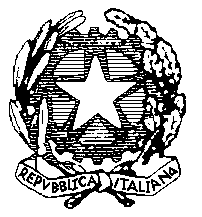 ISTITUTO COMPRENSIVO DI CANDIOLOP.le DELLA RESISTENZA, SNC - 10060 CANDIOLO (TOTEL: 011/9622308-309-FAX:011/9622792E-MAIL : toic83400e@istruzione.it – toic83400e@pec.istruzione.it – www.iccandiolo.edu.it C.F. 94043140014 – Codice Univoco Ufficio. UFQOJT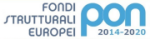 All’attenzione degli insegnantidel plesso dellaScuola ______________di ______________Vista la richiestadei sig. ____________________, genitori dell’alunno ______________________ della classe  __________  della scuola ____________ di  _____________ per la somministrazione in orario scolastico, del farmaco ______________si chiedela disponibilità alle insegnanti interessate a partecipare al corso di formazione per la somministrazione del farmaco di cui sopra. Si ricorda che la partecipazione alla formazione specifica autorizza le docenti all’eventuale somministrazione del farmaco. E’ ammessa comunque la possibilità di effettuare la formazione senza l’obbligo di somministrazione.Il Dirigente Scolastico prof. Luca Gambellini DISPONIBILITA’Degli insegnanti a partecipare al corso di formazione per la somministrazione farmaco per l’alunn_ _____________________________INSEGNANTEFIRMA